附件2：新郑市2024年初中教师网上预报名二维码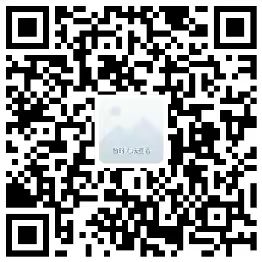 